Contrasting Window Images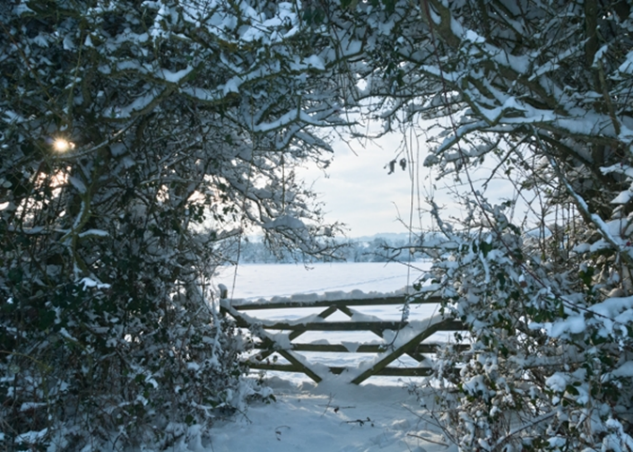 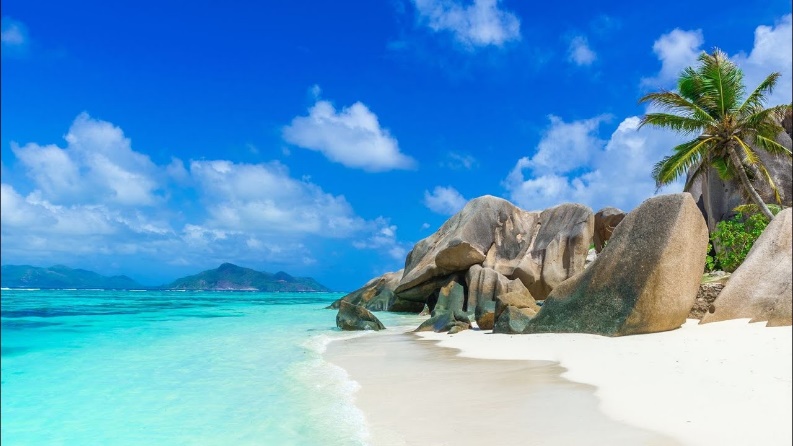 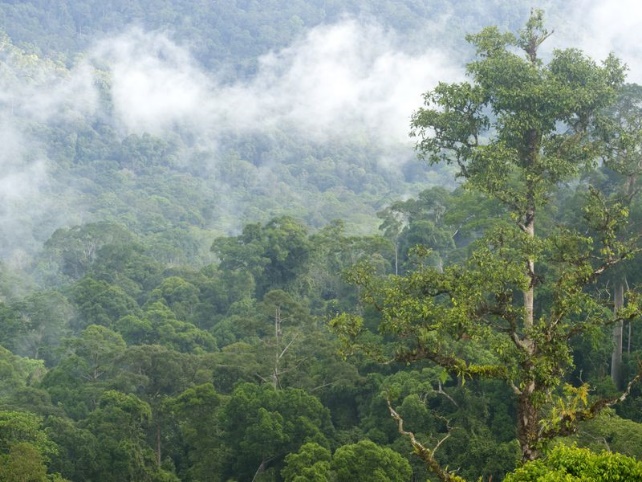 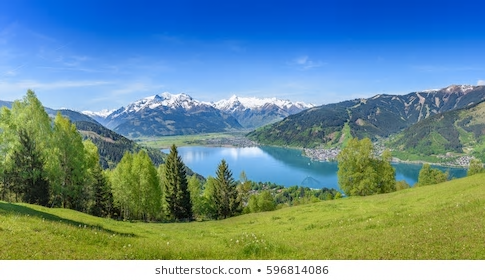 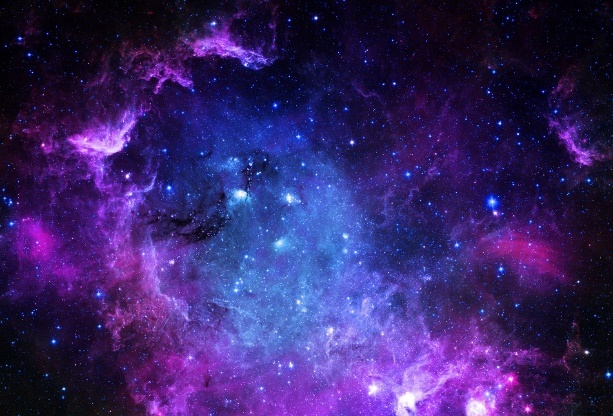 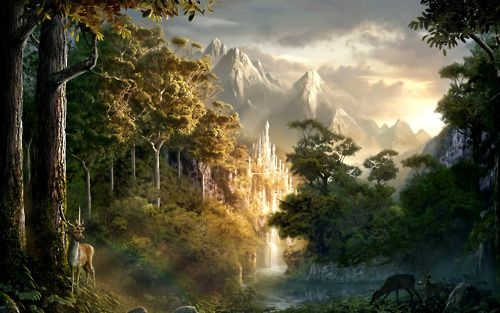 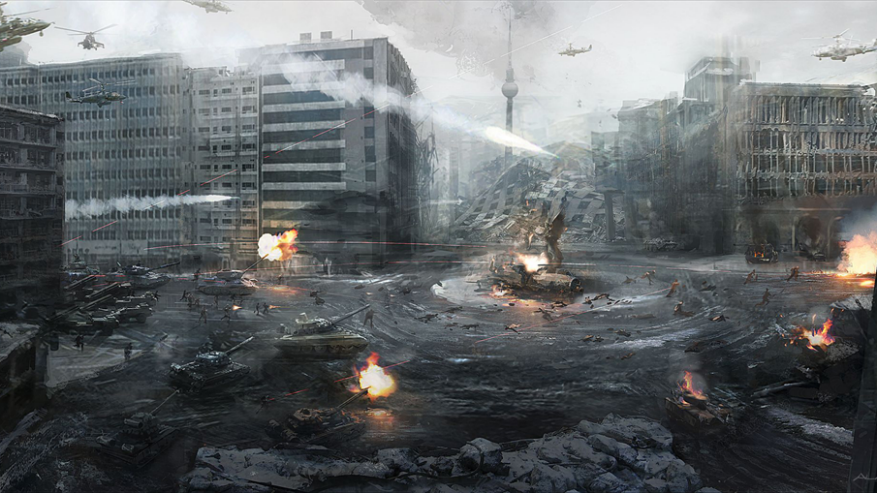 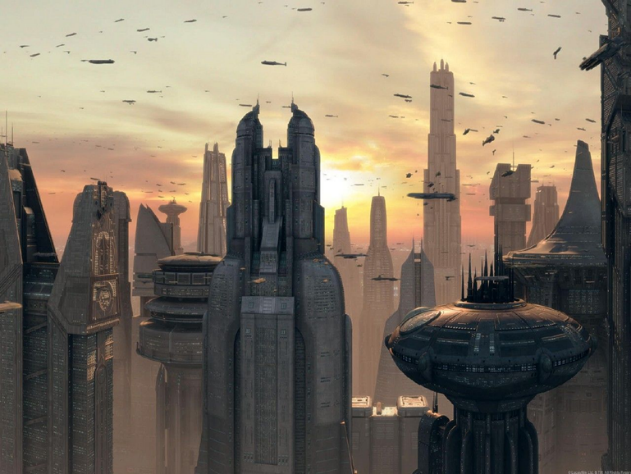 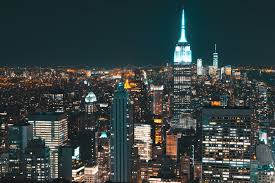 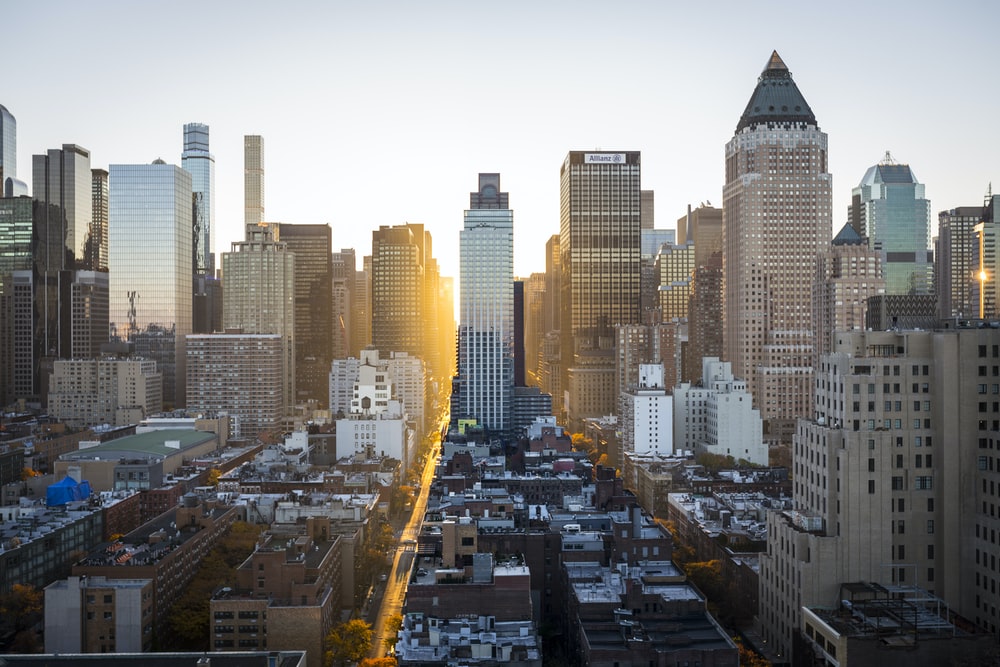 